基本信息基本信息 更新时间：2021-09-23 21:12  更新时间：2021-09-23 21:12  更新时间：2021-09-23 21:12  更新时间：2021-09-23 21:12 姓    名姓    名姚本威姚本威年    龄27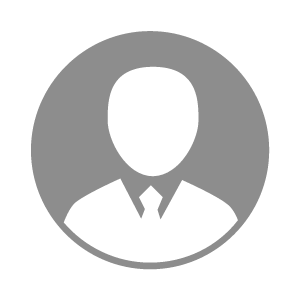 电    话电    话下载后可见下载后可见毕业院校皖西学院邮    箱邮    箱下载后可见下载后可见学    历本科住    址住    址期望月薪5000-10000求职意向求职意向品控经理品控经理品控经理品控经理期望地区期望地区安徽省|安徽省/滁州市|安徽省/合肥市安徽省|安徽省/滁州市|安徽省/合肥市安徽省|安徽省/滁州市|安徽省/合肥市安徽省|安徽省/滁州市|安徽省/合肥市教育经历教育经历就读学校：皖西学院 就读学校：皖西学院 就读学校：皖西学院 就读学校：皖西学院 就读学校：皖西学院 就读学校：皖西学院 就读学校：皖西学院 工作经历工作经历工作单位：六安正邦养殖有限公司 工作单位：六安正邦养殖有限公司 工作单位：六安正邦养殖有限公司 工作单位：六安正邦养殖有限公司 工作单位：六安正邦养殖有限公司 工作单位：六安正邦养殖有限公司 工作单位：六安正邦养殖有限公司 自我评价自我评价肯学肯干，踏实努力。肯学肯干，踏实努力。肯学肯干，踏实努力。肯学肯干，踏实努力。肯学肯干，踏实努力。肯学肯干，踏实努力。肯学肯干，踏实努力。其他特长其他特长